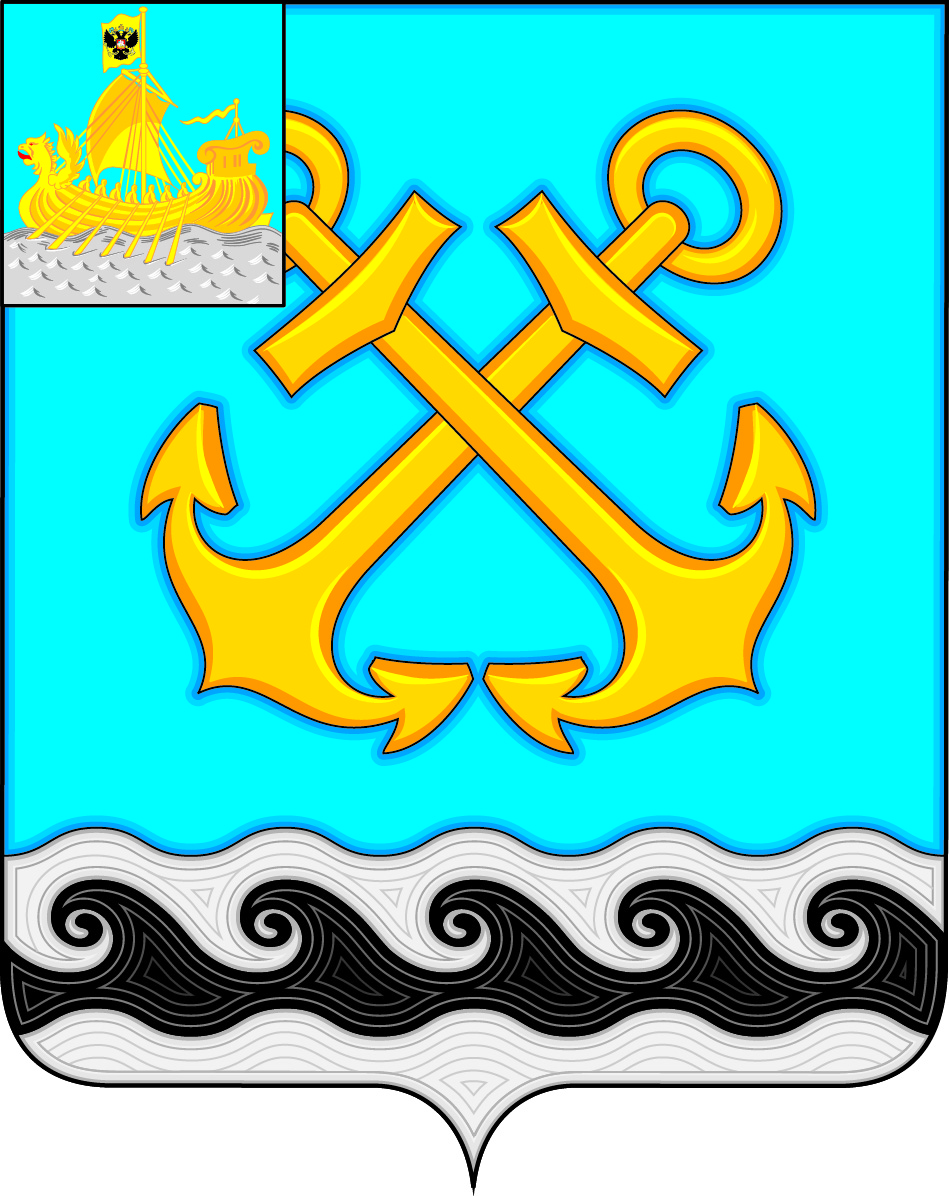 АДМИНИСТРАЦИЯ ЧЕРНОПЕНСКОГО СЕЛЬСКОГО ПОСЕЛЕНИЯКОСТРОМСКОГО МУНИЦИПАЛЬНОГО РАЙОНАКОСТРОМСКОЙ ОБЛАСТИП О С Т А Н О В Л Е Н И Е2 декабря 2016 года № 218                                                           п.СухоноговоВ  целях упорядочения размещения и функционирования нестационарных торговых объектов на территории Чернопенского сельского поселения Костромского муниципального района, создания условий для улучшения организации и качества торгового обслуживания населения, руководствуясь пунктом 3 статьи 10 Федерального закона от 28.12.2009 года № 381-ФЗ «Об основах государственного регулирования торговой деятельности в Российской Федерации», статьёй 14 Федерального закона от 06.10.2003 года № 131-ФЗ «Об общих принципах организации местного самоуправления в Российской Федерации», с пунктом 2 статьи 4 Закона Костромской области от 02.09.2010 года № 657-4-ЗКО «О государственном регулировании торговой деятельности на территории Костромской области», на основании Устава Муниципального образования Чернопенское  сельское поселение ПОСТАНОВЛЯЮ:  1. Утвердить схему размещения нестационарных торговых объектов на территории Чернопенского  сельского поселения Костромского муниципального района Костромской области в новой редакции  (Приложение)  2. Контроль за  исполнением настоящего Постановления оставляю за собой.  3. Настоящее постановление вступает в силу с момента подписания и подлежит опубликованию в информационном бюллетене «Чернопенский вестник»  и  на официальном  сайте  администрации Чернопенского сельского  поселения.Глава Чернопенского сельского поселения		                                                           Е.Н.ЗубоваО внесении изменений в Постановление администрации Чернопенского сельского поселения от 08 апреля  2011 г. № 19 «Об утверждении схемы размещения  нестационарных торговых объектов на территории Чернопенского сельского поселения  Костромского муниципального района» (в редакции Постановления от 17.07.2015 №68)ПриложениеУТВЕРЖДЕНАПостановлением администрацииЧернопенского сельского поселенияот 02.12.2016  № 218ПриложениеУТВЕРЖДЕНАПостановлением администрацииЧернопенского сельского поселенияот 02.12.2016  № 218ПриложениеУТВЕРЖДЕНАПостановлением администрацииЧернопенского сельского поселенияот 02.12.2016  № 218ПриложениеУТВЕРЖДЕНАПостановлением администрацииЧернопенского сельского поселенияот 02.12.2016  № 218ПриложениеУТВЕРЖДЕНАПостановлением администрацииЧернопенского сельского поселенияот 02.12.2016  № 218Схемаразмещения нестационарных торговых объектовна территории Чернопенского  сельского поселенияСхемаразмещения нестационарных торговых объектовна территории Чернопенского  сельского поселенияСхемаразмещения нестационарных торговых объектовна территории Чернопенского  сельского поселенияСхемаразмещения нестационарных торговых объектовна территории Чернопенского  сельского поселенияСхемаразмещения нестационарных торговых объектовна территории Чернопенского  сельского поселенияСхемаразмещения нестационарных торговых объектовна территории Чернопенского  сельского поселенияСхемаразмещения нестационарных торговых объектовна территории Чернопенского  сельского поселенияСхемаразмещения нестационарных торговых объектовна территории Чернопенского  сельского поселенияСхемаразмещения нестационарных торговых объектовна территории Чернопенского  сельского поселенияСхемаразмещения нестационарных торговых объектовна территории Чернопенского  сельского поселения№ п/пМесто размещенияи адресПлощадь земельногоучастка, м.квТип нестационарных торговых объектов  Кол-воНестационарных торговых объектовКол-воНестационарных торговых объектовВидреализуемой продукцииПериодРазмещения нестационарных торговых объектовДополнительная информация1234556781.п Сухоногово  пл.Советская,рядом с д.3 1000Торговые палатки, автолавки1010одежда, обувь, текстиль, хозтоварыС января по декабрь 1.п Сухоногово  пл.Советская,рядом с д.3 1000Автолавки, палатки,  автоприцепы 33Плодоовощная продукция С января по декабрь 1.п Сухоногово  пл.Советская,рядом с д.3 1000Автолавки, тонары, автоприцепы55Продукты питания, мясо  и мясные полуфабрикаты                            (в  соответствии с СанПин ) С января по декабрь 2с .Чернопеньерядом с домом №7  30Торговая палатка 11Текстиль,хозтоварыС января по декабрь 3.Д. Лунево рядом с домом №140Тонар 11Продукты питания С января по декабрь 